ОПШТИ ПОДАЦИ:
Име и презиме: Мучибабић ИренаЗанимање/ радно место: стручни сарадник-педагогУстанова у којој сте запослени: ОШ ,,22. октобар'' СурчинИмејл адреса: mucibabicirena@gmail.com Контакт телефон: 064-1142715___________________________________________________________________________"Подршка стручним сарадницима у основним и средњим школама у отежаним условима уз програм учења на даљину''_____________________________________________________________________Упутства за помоћ ученицима у планирању учења код кућеНастава на даљину − логичан избор у време пандемијеНеочекивано, задесили смо се у једној више него изазовној ситуацији када је реч о образовно-васпитном процесу који се организује и реализује у време ванредног стања на територији наше државе. Када је фокус на заустављању ширења епидемије корона вируса, настава на даљину, као логичан избор, пружа нам низ могућности за реализацију образовно-васпитног процеса. У првим недељама наставе на даљину, ученици, наставници и родитељи суочили су се са низом тешкоћа, првенствено у успостављању ритма радног дана. Рекли бисмо, ученицима је било најтеже, независно од узрасне групе. Јавиле су се разне недоумице и многобројна питања, разумљива у оваквој ситуацији: Шта је то настава на даљину? Шта ако се не снађем? Да ли ћу знати да приступим онлајн учионици или разним платформама за учење, које користе различити предметни наставници? Да ли ћу имати довољно мегабајта за интернет? Шта ако је интернет веза преоптерећена, па не могу да се улогујем на скајп (Skype) или зум (Zoom) у одређено време које је заказао наставник/наставница? Шта да радим у ситуацији ако сестра/брат тренутно гледа час из српског језика на РТС-у 3, а ја на Планети имам час математике? Шта ако не успем да пронађем линк са одређеним часом? Да ли ћу стићи да одгледам часове приказиване на ТВ-у, а истовремено, да урадим све што од мене очекује сваки поједини наставник/наставница? Одговори на ова, и многа друга питања, јавили су се решавањем у ''ходу'', кроз праксу и додатно ангажовање наставника. И њима самима, почетак организације учења на даљину није био лак. Требало је осмислити начин на који ће организовати наставу, а која би била усклађена са сопственим могућностима, као и могућностима конкретне групе деце са којом раде и њиховим расположивим ресурсима. Такође, у почетку, изазов је био и усклађивање редоследа обрађиваних садржаја по редовном плану наставника са садржајима приказиваним на TВ програмима. Како је време одмицало, припрема и реализација наставе од стране наставника, рекли бисмо, попримила је мање-више редован и устаљен ток. Поред свих питања и недоумица, не смемо заборавити ни само ванредно стање због корона вируса, у коме смо се нашли сви ми, читаве породице, пријатељи, познаници, а које нам само по себи улива забринутост и неизвесност. Посебно у ситуацијама у којима је неко од наших најмилијих у изолацији, или је од вируса оболео, или пак припада ризичној групи становништва.  Циљеви радаЦиљ рада је примена упутстава од стране стручних сарадника и наставнка о променама на које је потребно указати ученицима када је реч о планирању свог учења кроз наставу на даљину, која се одвија у породичним условима, а како би се и даље развијале кључне и опште међупредметне компетенције ученика.Исходи и компетенцијеПредложеним упутствима стручни сарадници и наставници оснажиће своје компетенције неопходне за пружање помоћи ученицима у планирању учења код куће. Стручни сарадници и наставници би требало да у раду са ученицима развијају:процену сопствених капацитета и капацитета породице за планирање учења;идентификацију фактора који утичу на планирање учења у породичним околностима;примену новина у планирању сопственог рада током реализације наставе на даљину;мапирање приоритете током планирања.Оснаживањем ученика на пољу планирања праћења наставе и организације рада од куће у значајној мери допринеће развоју међупредметне компетенције за учење односно компетенције за целоживотно учење. Циљна групаЦиљна група коме је намењен рад су  стручни сарадници и наставници основних и средњих школа који ће бити оснажени за пружање подршке ученицима како би ефикасније панирали учење у околностима када се реализује настава на даљину.Објашњење педагошких интервенција у обради планираног садржаја са циљном групом којој је намењенУ раду је акценат стављен на неке од карактеристика наставе на даљину, али и на практичне педагошке могућности  које у значајној мери указују да је у пракси неопходно: адаптирати планирање сопственог учења и стицања знања у односу на промену у ритму радног дана и радне недеље, као и обавезама ученика у оквиру различитих наставних предмета у онлајн окружењу;проценити могућности, како личне тако и породичне, за планирање учења у породичним условима.Све горе наведено посебно доприноси развијању међупредметне компетенције за учење код ученика. Из описа компетенције за учење (Табела бр. 1) јасно се види да планирање учења  у значајној мери доприноси развијању ове компетенције, која затим директно или индиректно може утицати на развој и осталих  општих међупредметних компетенција.Табела бр. 1. Опис опште међупредметне компетенције за учењеПоред компетенције за учење, применом презентованих педагошких интервенција у раду, код ученика ће се развијати и кључне компетенције за целоживотно учење међу којима је и учење учења која је у Закону о основама система образовања и васпитања дефинисана као способност да се ефективно управља сопственим учењем: планирање, управљање временом и информацијама, способност да се превазиђу препреке како би се успешно учило, коришћење претходних знања и вештина, примена знања и вештина у различитим ситуацијама, индивидуално и/или у групи.Информационо-комуникациона технологија и настава на даљинуОсновни ресурс наставе на даљину је информационо-комуникациона технологија, чија је употреба у настави у уобичајеним околностима, можемо рећи, и даље недовољна. Можда је почетна несигурност и наставника и ученика током актуелне наставе на даљину везана и за ово недовољно истражено поље образовно-васпитног рада, чије су се ,,мрвице'' до сада виђале у нашим класичним учионицама.Када сагледамо начине организације наставе на даљину, учење у овим условима је више од изазова, али итекако реално остварљиво и добродошло. Како би лакше увидели разлике између наставе у учионици (класичне наставе) и наставе на даљину, која је заснована на употреби информационо-комуникационих технологија, важно је сагледати их у целости (Табела бр. 2).Табела бр. 2. Примена ИКТ-а у наставни на даљину, мешовитој и класичној наставиАнализом ова три типа наставе и учења (учење на даљину, мешовита настава и класична настава уз подршку ИКТ), увиђа се присуство информационо-комуникационе технологије, с тим што се настава на даљину у потпуности организује кроз поменуту ИКТ технологију. Увидом у предности и недостатке наставе на даљину (Табела бр. 3), лако се могу увидети ресурси који су потребни, како би се настава на даљину реализовала квалитетно. Табела бр. 3. Предности и недостаци наставе на даљинуПоред наведеног, у настави на даљину у ванредним ситуацијама узраст ученика је полазна тачка за избор информационо-комуникационих канала који су најпогоднији. Практичари указују из непосредног искуства у настави на даљину на то да ученицима у првом циклусу основног образовања и васпитања више одговара комуникација путем онлајн група, као што су Вибер (Viber), Воцап (WhatsApp), Фејсбук (Facebook) групе и сл. Када је реч о старијим узрастима, ослањање на онлајн платформе је пожељно уз процену могућности ученика да се ослоне на ИКТ у породичним околностима. У сваком случају, при планирању наставе на даљину неопходно је проценити личне, социјалне и срединске капацитете ученика у одељењу/ма. О процени капацитета и доступних ресурса у породичном окружењу неопходно је да стручни сарадници разговарају са ученицима. Такође, корисно је и да се ученици подстичу на уочавање начина на које одређене недостатке у ресурсима могу да отклоне, самостално или уз помоћ вршњака/одраслих (стручних сарадника, наставника, родитеља). Фактори који утичу на планирање наставе на даљинуНастава на даљину у околностима ванредног стања због корона вируса реализује се кроз информационо-комуникационе технологије на два поља:часови који се емитују преко РТС-а (Радио телевизије Србије) за ученике основних и средњих школа, у сарадњи са Министарством просвете, науке и технолошког развоја. Ученицима треба скренути пажњу на то да имају могућност више пута да погледају поједини час, што им је значајно за планирање дневног/недељног распореда учења;часови/активности који се реализују у онлајн окружењу (онлајн учионице, вибер групе, групе на друштвеним мрежама, платформе...) од стране наставника. С тим у вези, стручни сарадници треба да подстичу ученике да траже помоћ уколико не могу да се снађу приликом проналажења/коришћења одређеног материјала. У оваквим ситуацијама корисно је упућивати ученике и на помоћ вршњака. Поред ових фактора – програмски садржаји дати на различите начине, у различитим временским терминима током дана, који су одређени од стране других, планирање учења ученика на дневном/недељном нивоу зависи и од фактора који следе у наставку: Индивидуални фактори:узраст ученика – треба имати у виду да је ученицима млађих разреда основне школе неопходна помоћ одраслих (родитељи, укућани) у планирању учења и утврђивању приоритета у учењу, ако се узме у обзир да израда плана учења укључује садржаје наставних јединица који се приказују на РТС-у, као и учествовање у вибер групама, онлајн учионицама, видео позивима и сл. са учитељима и наставницима; ученицима старијих разреда основне школе, као и средњошколцима, потребна је мања подршка на овом пољу;личност детета – процена капацитета детата у ванредној ситуацији у односу на индивидуалне карактеристике (емоционално стање, лични доживљај ситуације, мотивација,...), као и процена капацитета породице у којој дете живи.Социо-економски фактори:породичне обавезе – радно активни родитељи и укућани ван куће, радно активни родитељи и укућани у кући;породични ресурси у вези са ИКТ-ом: андроид телефони, компјутер, интернет, таблет...;породични ресурси у виду постојања једног или више ТВ апарата, тип телевизије (дигитална, аналогна, сателитска, кабловка...), као и број укућана и њихове потребе, укључујући и број деце различитог школског узраста;просторне могућности;здравствено стање укућана – хронично болесни чланови породице, изоловани од вируса, заражени вирусом...Узимајући у обзир наведене факторе, важно је да стручни сарадник, заједно са ученицима идентификује постојеће ресурсе, ометајуће факторе, као и начине њиховог превазилажења приликом прављења плана учења и рада у кућним условима. Стручни сарадник може ученику да понуди чек листу да две или више категорија како би самопроценом подстакли развој вештина за квалитетније планирање учења (Табела бр. 4).  Саветодавни разговори са педагогом или психологом на ову тему могу бити ,,одскочна даска'' ученицима за планирање које води успешном и ефикасном учењу. Табела бр. 4 Предлог чек листа за идентификацију ресурса и ометајућих фактора од стране ученикаКако  планирати учење у настави на даљину?Сигурно је већина у почетку имала потешкоћа са планирањем учења. Изазовно је било ухватити ритам радног дана у онлајн окружењу. У зависности на које ИКТ могућности су се ученици ослањали, на основу тога су и планирали ритам свог радног дана односно недеље. Оно што се сада увиђа  је то да се домаћи задаци и обавезе задају у већини случајева у једној недељи, са роком који је продужен на наредну радну недељу, или касније. Током планирања учења у овим околностима важно је проценити:колико је потребно времена за извршавање појединачних задатака и обавеза из сваког предмета;да ли је из појединих предмета потребна додатна подршка у учењу или додатни материјал и објашњења;шта су приоритети на дневном и недељном плану;који су рокови за извршавање задатака, обавеза;време за одмор и разоноду на дневном и недељном нивоу.Планирање учења или израде домаћих задатака је ставка која је у породици присутна од поласка детета у школу. Планирање се учи, и на овом пољу се развијају компетенције од најранијих дана школовања. Наставници разредне наставе стављају акценат и на учење код куће од првог дана школовања кроз саветодавни рад како са родитељима, тако и са ученицима. У комуникацији са ученицима корисно им је указати на то да се кроз израду шема учења визуелно лакше уочавају дневне и недељне обавезе, као и потенцијална оптерећеност у извршавању задатака. Оно што је предлог за лакше управљање временом је планирање у оквиру две или три седмице, како би појединац имао увид у рокове и обавезе које му предстоје. Овде је дат предлог плана једне радне недеље (Табела бр. 5), а треба имати у виду да су у реалним околностима потребна два или три плана (за текућу и наредне недеље). Наравно, подршка ученицима на млађем узрасту је неопходна у оваквом планирању.Табела бр. 5  Предлог недељног плана учења током трајања наставе на даљину са идентификованим роковимаПоред предлога недељних планова за праћење обавеза и рокова важно је имати у виду да поједини наставници не дају стриктне рокове за извршавање обавеза у оквиру свог предмета. Препорука ученицима је да у овим ситуацијама обрате пажњу на планирање како не би дошло до пропуста. Потребно је саветовати ученике да сами себи поставе рок и одреде временску динамику. Такође, корисно је разговарати са ученицима о индивидуалним начинима на које се могу подсетити и обавеза које немају фиксни датум и време. У низу предлога за квалитетно планирање издвајамо још један, који води лакшем планирању учења и извршавању обавеза када је реч о битним и хитним стварима везаних за школу. Матрицу важности у односу на хитност осмислио је Стивен Р. Кави (1989), а она данас може да заузме значајно место у планирању учења и извршавању обавеза на образовно-васпитном пољу (Графикон бр. 1).Графикон  бр. 1. Матрица важности у односу на хитност Стивена П. КавијаГоре представљена матрица на девном, али и на недељном нивоу итекако може да нам помогне у планирању наших обавеза, где утврђујемо шта нам је:ургентно и важно;шта није ургентно, али је важно;шта је то што је ургентно, а није важно ишта нам то није ургентно и није важно.Овде треба обратити пажњу код идентификовања ставки у области шта нам то није ургентно и није важно – за те активности и обавезе такође треба планирати време, како се не би запоставиле. Планирање на овај начин  прилично је занимљиво, а чињеница је да и ученици лако идентификују активности које је неопходно хитно реализовати, што може значајно утицати на мотивацију за испуњавање и других обавеза и задатака. Искуства из праксе говоре да је примена матрице важности у односу на хитност Стивена П. Кавија (1989) ученицима лака и омогућава им лакше увиђање приоритета у учењу.ЗакључакНастава на даљину је тренутно модел где се на системском нивоу реализује образовно васпитни процес.  Његове предности, али и недостаци указују да је ученицима потребна подршка када је реч о планирању учења у измењним околностима, јер се у значајној мери ослањају на сопствене капацитете. Подршка стручних сарадника као и наставника је потребна на пољу планирања, управљања сопственим времењом као и мапирању приоритета у учењу како би ученициа олакшали досезање до зацртаних исхода и развијање међупредметних компетенција.Многобројни су начини на које стручни сараданици могу да помогну ученицима како би унапредили своје планирање учења  у породичном окружењу када је настава организована на даљину.Литература:Covey С. (1989):The 7 Habits of Highly Effective People, USA: Free PressВучинић-Марковић, К., Ракочевић, В., Марковић, О. (2020): Основне методичке смернице за организацију и спровођење учења на даљину у условима ванредних околности, Подгорица: Удружење педагога Црне Горе.Глушац, Д. (2012): Електронско учење Зрењанин: Технички факултет ,,Михајло Пупин'',Гордон, Д., Вос, Ј.(2004): Револуција у учењу, Београд: ТимграфВилотијевић, М., Вилотијевић, Н. : Настава на даљину-дистанцирана настава. Посећено 14.04.2020. на: https://velikadecazamaleljude.files.wordpress.com/2014/10/nastava_na_daljinu_distancna_nastava_za_cd_.pdfУправљање организацијом наставе уз употребу дигиталних технологија, Загреб. (2018). Посећено 07.04.2020. на:  https://pilot.e-skole.hr/wp-content/uploads/2018/08/Prirucnik_Upravljanje-organizacijom-nastave-uz-uporabu-digitalnih-tehnologija.pdfЕ-учење у терији и пракси-Приручник за једноставно креирање он-лајн курсева, Београд: Универзитет у Београду(2007), Посећено 14.04.2020. на: http://old.sf.bg.ac.rs/downloads/katedre/drus_nauke/eUcenje_prirucnik.pdfПриручник за учење на даљину са примерима из прасе, Подгорица: Универзитет Црне Горе. Посећено 14.04.2020. на http://www.dlweb.kg.ac.rs/files/TEMPUS%20DLWEB%20Prirucnik.pdf Covey, S. The 7 Habits of Highly Effective People, Посећено 07.04.2020. на: https://www.wikiwand.com/en/The_7_Habits_of_Highly_Effective_PeopleИскуствена теорија учења, Посећено 14.04.2020. на: file:///C:/Users/22oktt/Downloads/iskustvena_teorija_ucenja.pdfПројекат Развионица, Оквир предметног курикулума – обавезни предмети у основном образовању (2014): Београд, Посећено 14.04.2020. на: http://www.svetisavavhan.edu.rs/Dokumenti/OKVIR%20PREDMETNOG%20KURIKULUMA.pdfЗакон о основама систем аобразовања и васпитања (,,Сл. гласникРС'', бр. 88/2017, 27/2018-др. закон, 10/2019, 27/2018 – др.закон и 6/2020. Посећено 15.04.2020. на: https://www.paragraf.rs/propisi/zakon_o_osnovama_sistema_obrazovanja_i_vaspitanja.htmlПравилник о националном оквиру образовања и васпитања ("Сл. гласник РС", bр. 98/2017). Посећено 15.04.2020. на:  http://www.edu.rsКомпетенција за учењеУчење је процес стицања знања и вештина, развијања свести и ставова неопходних за лични и професионални развој и активно учешће у друштвеном животу. Способност за целоживотно учење обухвата све компетенције које се стичу образовањем. Компетенција за учење основа је целоживотног учења.Ученик треба да буде оспособљен и мотивисан да схвати значај учења; изабере одговарајуће методе; прати сопствени напредак током учења и усмерава учење у складу са намерама и циљем који има. Ученик стиче нова знања и вештине, примењујући претходно учење и ваншколско искуство. Развија свест и о стваралачкој природи учења. Истрајан је и превазилази тешкоће у учењу. Има позитиван и одговоран однос према учењу.Мотивисан је и оспособљен да самостално планира, организује, спроводи и вреднује учење; разликује битно од небитног, изражава и образлаже идеје.Користи различите изворе информација и има критички однос према њима.Примењује одговарајуће начине учења у складу са циљевима, садржајем, интересовањима, условима и временом.Способан је да самостално и у сарадњи са другима истражује, открива и повезује нова знања; користи могућности ваншколског учења; негује и развија лична интересовања.Учење на даљинуМешовита наставаКласична настава уз подршку ИКТОблик наставе који се искључиво повезује са учењем путем информационо-комуникационих технологија и интернетом како би се ученицима омогућило учење из свог дома, у време када њима одговара и темпом који они одреде.Комбинује класичан рад у учионици и самосталан рад ученика код куће уз помоћ ИКТ са циљем да се упуте на додатне садржаје изворе или индивудауализоване материјале и раде сходно својим личним могућностимаКористе се неки од програма за писање или креирање презентација, мултимедијални садржаји, различити алати за тестирање или е-пошта како би се настава учинила занимљивијом, а ученици мотивисали за рад.ПредностиНедостациУчење се везује за одређени простор или доступност насавника. Образовни ресурси доступни су већем броју људи.Учење на даљину захтева од ученика и наставника одређена предзнања и вештине из области информационих технологија како би се могли користити истим, као и поседовањ рачунара или мобилног телефона са поузданом интернет везом.Могућност софтвера и интернета ће чињенице приближити на интересантан и ученицима визуелно допадљив начин.Самосталан рад без живе интеракције лако може довести до пада концентрације оног који учи.Материјали који су на интернету увек су доступни ученицима који дуже изостају са наставе или из неког разлога нису приствовали часу, као и онима којима је потребно више понављања или додатна објашњења. Ученици имају времена да размисле и да дају повратну информацију. Ученицима који су повучени такође одговара овај начин рада.Ученици се морају сами мотивисати, бити добро организовани и самостални у раду што може довести до слабијих резултата.Ученици имају могућност да процес учења планирају сходно својим могућностима или интересовањима. Учење на даљину им омогућава да развију вештине самодисциплине и науче да управљају својим временом и самостално распоређују обавезе.Предности које има директан контакт учесника у процесу учења, могућност размене мишљења, питања, коментари, тешко може надоместити било какво учење на даљину. И у овом случају недостатак самодисциплине и одговорности може довести до слабих резултата учења.Директан рад наставника један на један.Додатна изолованост ученика.Стратегије учења поспешују интеракцију и дискусију на релацији ученик-наставик и ученик –ученик, окружење у коме се учи више је сконцентрисано на ученика, смањује се пасивна улога ученика који слуша предавања наставника. Ученицима се нуде додатне листе за учење, материјали и интернет извори.Учење на даљину има потпуно другачија правила него рад у учионици, због тога начин планирања и организације градива које се усваја уз помоћ ИКТ, тражи додатно стручно усавршавање наставника. Резултати учења на даљину прате се и оцењују на специфичан начин што тражи додатно ангажовање наставника и одговорности ученика.Већа укљученост родитеља/старатеља који имају бољи увид у наставне садржаје, рокове, обавезе.Родитељи/старатељи који иначе слабије прате школске обавезе и постигнућа деце, учење на даљину неће додатно мотивисати да се укључе. С друге стране један број родитеља може бити претерано захтеван и критичан у односу на послате материјале.Вештине Углавном ДАНисам сигуран/наУглавном НЕМогу на дневном нивоу да постигнем све захтеве који се траже од мене у онлајн наставиРазумем и у стању сам да тумачим усмене и писане порукеУмем да идентификујем тешкоће у радуЗмам шта ме може ометати током учењаЗнам где могу пронаћи поуздану информацију везану за учењеТражим повратне информације  од наставника у вези свог радаТражим помоћ од наставника у учењу када ми је то потребноТражим помоћ од родитеља у учењу када ми је то потребноРазмењујем информације са вршњацима о начинима учењаЗнам да да одаберем и користим потребан материјал, као и ИКТ за учењеЗадоољан сам својим напретком Имам довољно времена за игру, одмор, разоноду...Наставни предметПонедељакУторакСредаЧетвртакПетакСуботаНедељаСрпски језикДомаћи задатак: Писање речце НЕ (рок 20.00 часова)Домаћи задатак састав на тему: Мој живот у изолацији (18.00 часова)МатематикаОнлајн тест, симулација ЗИ (три области)ИсторијаЛиковна култураРад на тему Плакат: Вируси стоп -рок следећа недељаБиологијаХемијаЕнглески језик......РТС12.00 - 14.0012.00 - 14.0012.00 - 14.0012.00 - 14.0012.00 - 14.00Онлајн учионицеВиберОдмор и разонодаВидео позивиИгреХобиПомоћ укућанима...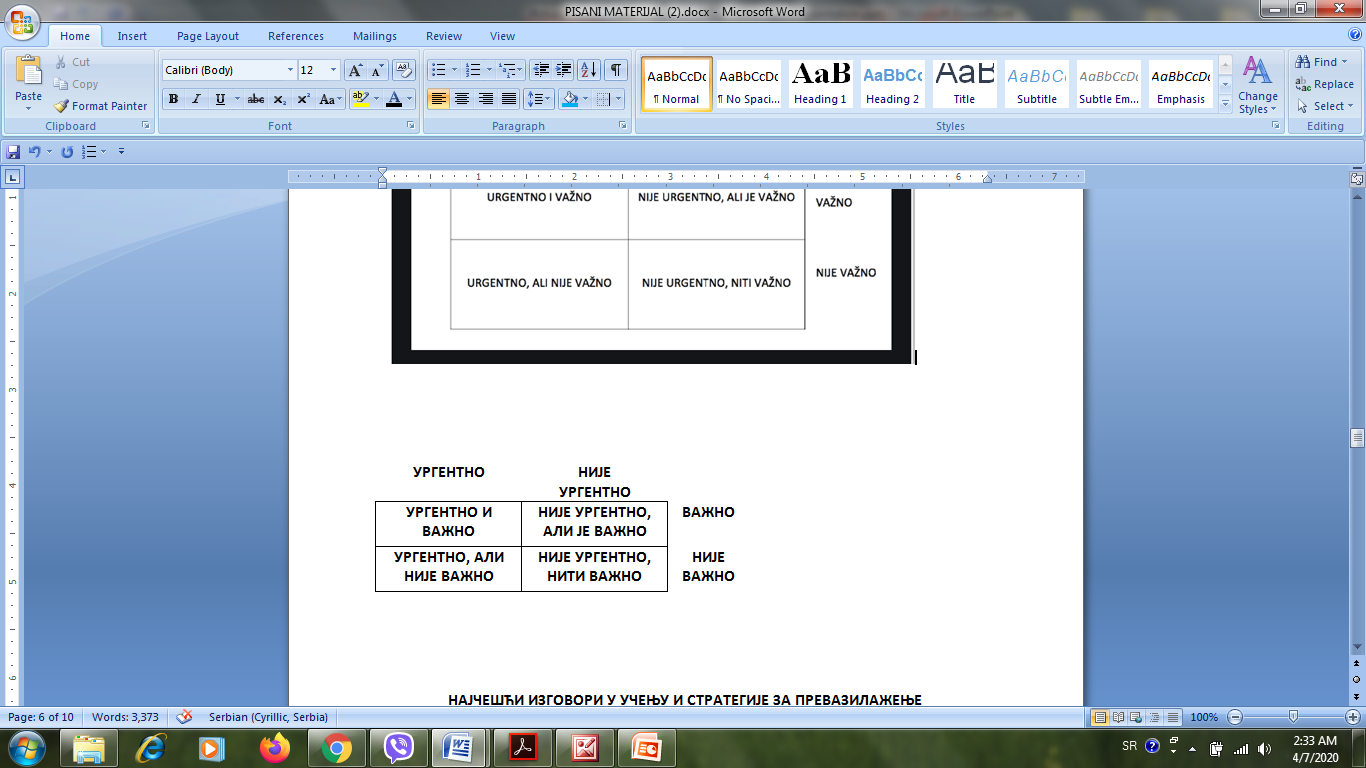 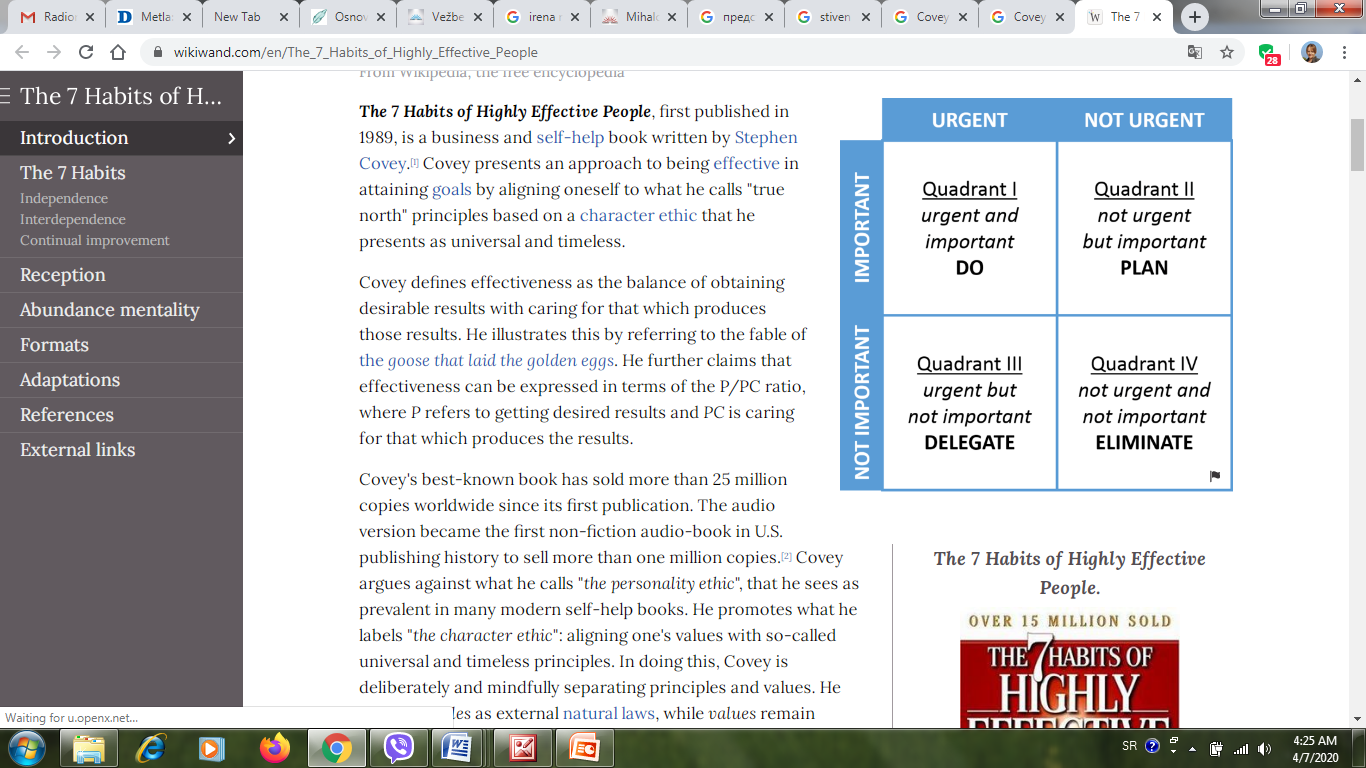 Матрица важности у односу на хитност потпуно је применљива у планирању учењаМатрица важности у односу на хитност Стивен Р. Кави